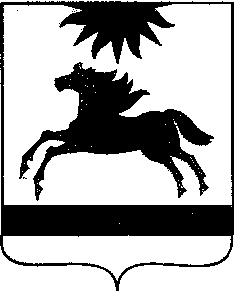 ЧЕЛЯБИНСКАЯ ОБЛАСТЬСОБРАНИЕ ДЕПУТАТОВАРГАЯШСКОГО МУНИЦИПАЛЬНОГО РАЙОНАРЕШЕНИЕ27 апреля 2022 г. № 240Заслушав и обсудив информацию заместителя главы муниципального района, начальника управления строительства, инженерной инфраструктуры, дорожного хозяйства и транспорта Ишкильдина А. З.Собрание депутатов Аргаяшского муниципального района РЕШАЕТ:1. Информация о задолженности потребителей Аргаяшского муниципального района за топливно-энергетические ресурсы и контролю за расчетами с поставщиками принять к сведению (приложение).2. Главе Аргаяшского муниципального района организовать в срок не позднее 20 мая 2022 года совместное рабочее совещание  «О принятия мер по решению вопроса о задолженности потребителей за топливно-энергетические ресурсы и контролю за расчетами с поставщиками» с обязательным участием Главы Аргаяшского района, Председателя Собрания депутатов, представителей администрации  Аргаяшского муниципального района и администраций сельских поселений Аргаяшского района, прокуратуры Аргаяшского района, Аргаяшского районного отдела судебных приставов.3. Контроль исполнения настоящего решения возложить на постоянную комиссию по вопросам агропромышленного производства, транспорта и связи, коммунального хозяйства и благоустройства.4. Настоящее решение подлежит размещению на официальном сайте Аргаяшского муниципального района в информационно-телекоммуникационной сети «Интернет».5. Настоящее решение вступает в силу со дня подписания.Председатель Собрания депутатовАргаяшского муниципального района                                                       Л.Ф. ЮсуповаИнформация о задолженности потребителей Аргаяшского муниципального района за топливно-энергетические ресурсы и контролю за расчетами с поставщикамиО расчетах за топливно-энергетические ресурсыВопрос погашения задолженности предприятиями ЖКХ за поставленные топливно-энергетические ресурсы находится на постоянном контроле администрации Аргаяшского муниципального района.Созданная межведомственная комиссия для обеспечения своевременного погашения задолженности за топливно-энергетические ресурсы проводит заседания. Заслушиваются в отопительный период и перед началом отопительного сезона все предприятия ЖКХ и сельские поселения.Проведены заседания 08.02.2022, 22.02.2022, 12.04.2022.Результатом заслушивания являются совместные решения, позволяющие выдержать выполнение графиков погашения задолженности за топливно-энергетические ресурсы.Каждое предприятие ЖКХ еженедельно представляют отчет о поступлении и расходовании средств, все платежи предприятий рассматриваются и анализируются.Во многом сложившаяся с долгами ситуация связана с переходящей из года в год задолженностью потребителей: долги населения составляют 42137,3 тыс. руб., долги предприятий-88 559,2* (в том числе выставленные суммы друг другу к  МУП ВКХ 36978,76 тыс. руб. за транспортировку и ООО «Теплоград» 49546,78 тыс. руб. за убытки на теплотрассах).За 3 месяца 2022 г. подано 513 исков на взыскание задолженности с населения на сумму 8886,02 тыс. руб., заключено 25 договоров на реструктуризацию долга на сумму 1302,1 тыс. руб. Всего за 3 месяца 2022 года предприятия смогли вернуть 5143,45 тыс. руб. долгов.Задолженность предприятий ЖКХ за ТЭРы на 15.04.2022 года составила 58672,8 тыс. руб., в том числе основным поставщикам:ООО «НОВАТЭК-Челябинск» - 37417,1,0 тыс. руб.;ООО «Уралэнергосбыт» - 14356,4 тыс. руб.ОА «Газпром газораспределение Челябинск»- 6883,9 тыс. руб.Для обеспечения расчётов за топливно-энергетические ресурсы, по повышению эффективности работы, по снижению потерь, убытков предприятий ЖКХ администрацией Аргаяшского муниципального района разработан план Актуализации: План актуализации жилищно-коммунального хозяйства на территории Аргаяшского муниципального районаЗа счет ресурсного обеспечения реализации муниципальной программы «Развитие жилищно-коммунального хозяйства, инфраструктуры и экологические мероприятия Аргаяшского муниципального района», отдел ведет плановую работу по капремонту сетей теплоснабжения, водоснабжения, что незначительно, но повышает надежность систем, уменьшаются потери на сетях, что отражается на расчетах за топливно-энергетические ресурсы.О задолженности потребителей Аргаяшского муниципального района за топливно-энергетические ресурсы и контролю за расчетами с поставщикамиПриложение к решению Собрания депутатовАргаяшского муниципального районаот 27.04..2022 № 240№ п/пНаименование основного мероприятияОтветственный исполнитель, соисполнителиСрок выполненияОжидаемый непосредственный результатПримечание1.Оценка эффективности управления муниципальными предприятиями осуществляющие деятельность в сфере жилищно-коммунального хозяйства в Аргаяшском муниципальном районеОтдел  строительства, инженерной инфраструктуры и ЖКХ администрации Аргаяшского муниципального районаежегодноВыявление неэффективного управления муниципальными предприятиями осуществляющие деятельность в сфере жилищно- коммунального хозяйства в Аргаяшском муниципальном районе2.Объединение предприятий жилищно-коммунального хозяйства с целью оптимизации и исполнения полномочий согласно 131-ФЗСокращение кредиторской задолженности за ТЭРы, повышение заработной платы технического персонала, увеличение квалификации, качественное предоставление коммунальных услуг 3.Оформление и регистрация, инвентаризация объектов коммунальной инфраструктурыГлавы сельских поселенийежегодноХозяйственный учет объектов коммунальной инфраструктуры, исполнение поручения Президента РФ от 09.08.2015 № Пр-1608 (пункт 2»а») и распоряжения Правительства РФ от 22.08.2011 № Пр-1493На проведение мероприятий по регистрации прав муниципальной собственности на объекты коммунального хозяйства определить из бюджета Аргаяшского муниципального района4.Передача в собственность района объектов коммунальной инфраструктурыГлавы сельских поселений, Комитет по управлению имуществом  ежегодноПередача в хозяйственное ведение унитарным предприятиям объектов коммунальной инфраструктуры5.Передача в хозяйственное ведение унитарным предприятиям объектов коммунальной инфраструктурыКомитет по управлению имуществом  ежегодноОсуществление деятельности в сфере предоставления в сфере коммунальных услуг6.Обновление материально-технической базы и программного обеспеченияКомитет по управлению имуществом, руководители ресурсоснабжающих организацийежегодноДля качественного предоставления товаров, работ и услуг 7.Дополнительные работы согласно 44-ФЗ,ПСД на капремонт тепловых сетей, сетей водоснабженияРуководители ресурсоснабжающих организацийежегодномодернизации объектов ЖКХ,  проведение мероприятий по снижению потерь коммунальных ресурсов8.Заявка в Минстрой Челябинской области(Чистая вода, модернизация)Отдел  строительства, инженерной инфраструктуры и ЖКХ
администрации Аргаяшского муниципального районаежегодномодернизация, реконструкция, капитальный ремонт и строительство объектов теплоснабжения с использованием энергоэффективного оборудования в рамках подпрограммы  «Модернизация объектов коммунальной инфраструктуры», реализация мероприятий подпрограммы «Чистая вода»План организационно-технических мероприятий по повышению эффективности работы котельных и по снижению убытков предприятий ЖКХ на 2022 год Аргаяшского муниципального района.План организационно-технических мероприятий по повышению эффективности работы котельных и по снижению убытков предприятий ЖКХ на 2022 год Аргаяшского муниципального района.План организационно-технических мероприятий по повышению эффективности работы котельных и по снижению убытков предприятий ЖКХ на 2022 год Аргаяшского муниципального района.План организационно-технических мероприятий по повышению эффективности работы котельных и по снижению убытков предприятий ЖКХ на 2022 год Аргаяшского муниципального района.План организационно-технических мероприятий по повышению эффективности работы котельных и по снижению убытков предприятий ЖКХ на 2022 год Аргаяшского муниципального района.№ п/пНаименование мероприятийОжидаемый результат от мероприятияФинансирование, тыс.руб.Финансирование, тыс.руб.Финансирование, тыс.руб.№ п/пНаименование мероприятийОжидаемый результат от мероприятияобл.бюджетобл.бюджетместн.бюджетМуниципальная программа "Развитие жилищно-коммунального хозяйства, инфраструктуры и экологические мероприятия Аргаяшского муниципального района", подпрограмма "Модернизация объектов коммунальной инфраструктуры"Муниципальная программа "Развитие жилищно-коммунального хозяйства, инфраструктуры и экологические мероприятия Аргаяшского муниципального района", подпрограмма "Модернизация объектов коммунальной инфраструктуры"Муниципальная программа "Развитие жилищно-коммунального хозяйства, инфраструктуры и экологические мероприятия Аргаяшского муниципального района", подпрограмма "Модернизация объектов коммунальной инфраструктуры"Муниципальная программа "Развитие жилищно-коммунального хозяйства, инфраструктуры и экологические мероприятия Аргаяшского муниципального района", подпрограмма "Модернизация объектов коммунальной инфраструктуры"Муниципальная программа "Развитие жилищно-коммунального хозяйства, инфраструктуры и экологические мероприятия Аргаяшского муниципального района", подпрограмма "Модернизация объектов коммунальной инфраструктуры"1.Капитальный ремонт сетей теплоснабжения и водоснабжения протяженностью 205 м по ул. Титова с. Байрамгулово Аргаяшского района Челябинской областиПовышение надежности и качества систем теплоснабжения и водоснабжения в с. Байрамгулово2 692,12 692,12,692.Капитальный ремонт теплосети по адресу: Челябинская область, Аргаяшский район, с. Аргаяш, участок от котельной до ТК31Повышение надежности и качества систем теплоснабжения в с. Аргаяш2 258,72 258,72,263.Ремонт системы теплоснабжения д. ДербишеваПовышение надежности и качества систем теплоснабжения в д. Дербишева604.Ремонт системы теплоснабжения Кузнецкое с/пПовышение надежности и качества систем теплоснабжения в Кузнецком с/п4005.Ремонт системы теплоснабжения п. ХудайбердинскийПовышение надежности и качества систем теплоснабжения в п. Худайбердинский1506.Приобретение насоса ЭВЦ-8-16-100 для д. КамышевкаПовышение надежности и качества водоснабжения в д. Камышевка61,57.Ремонт теплотрасс в п. УвильдыПовышение надежности и качества систем теплоснабжения в п. Увильды761,894ВСЕГО:4 950,84 950,81 438,35подпрограмма "Чистая вода"подпрограмма "Чистая вода"подпрограмма "Чистая вода"подпрограмма "Чистая вода"подпрограмма "Чистая вода"1.Замена частотника на скважине д. КузяшеваПовышение надежности и качества водоснабжения в д. Кузяшева50,002.Ремонт сетей водоснабжения д. Яраткулова, ул. МиасскаяПовышение надежности и качества водоснабжения в д. Яраткулова300,003.Ремонт сетей водоснабжения д. Курманова, ул. МосееваПовышение надежности и качества водоснабжения в д. Курманова250,004.Ремонт сетей водоснабжения д. СеляеваПовышение надежности и качества водоснабжения в д. Селяева450,005.Промывка скважин Акбашевское с/пПовышение надежности и качества водоснабжения в Акбашевском с/п150,006ремонт сетей водоснабжения д. Курманова, ул. МосееваПовышение надежности и качества водоснабжения в д. Курманова348,85ВСЕГО:1548,85ИТОГО:4 950,84 950,82 987,20